NOME:									DATA:	Exercício de taxa média de variação de uma função 1ª sérieCalcule a taxa média de variação da função cujo gráfico está representado, quando x varia de 1 a 3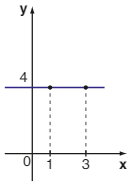 Resolva a taxa média de variação da função cujo gráfico está representado, quando x varia de 1 a 3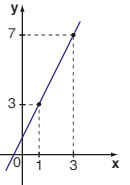 Resolva a taxa média de variação da função cujo gráfico está representado, quando x varia de 1 a 3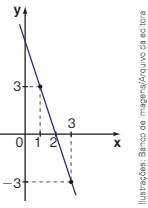 Calcule a taxa média de variação da função cujo gráfico está representado, quando x varia de 1 a 3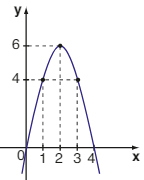 Em cada item, calcule a taxa média de variação da função dada quando x varia de 1 a 4:f: ℝ é definida por f(x) =g: ℝ é definida por g(x) =4xh: ℝ é definida por h(x) = -i: ℝ é definida por i(x) = -3x + 5GABARITOQuestão 1Questão 2Questão 3Questão 4Questão 502-30a) 4,b) 4c) -2,5d) -3